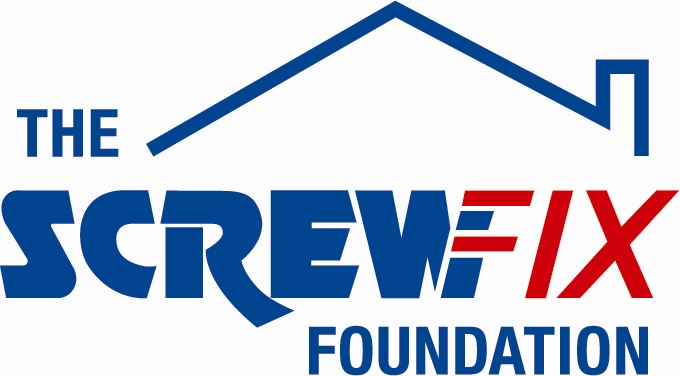 March 2019HORSES HELPING PEOPLE RECEIVE GRANT FROM THE SCREWFIX FOUNDATION Horses Helping People, based in Leighton Buzzard, is celebrating after being awarded £5000 worth of funding from The Screwfix Foundation, a charity which supports projects to fix, repair, maintain and improve properties and facilities for those in need. Debbie La-Haye from Horses Helping People comments: “We are very grateful to The Screwfix Foundation for donating these much-needed funds to support our not for profit organisation. Horses Helping People helps vulnerable children and adults in our local community by giving them a safe supportive place where they can spend time with our gentle horses and enjoy the benefits of being in nature. The funding will be used towards building our new eco-friendly timber cabin, where groups like Young Carers can take part in arts and craft activities and we can run mindfulness sessions to help people cope with the stresses of modern life. We’d like to thank everyone who was involved in the fundraising – it’s been a great help to us.”David Irons Store Manager of the Screwfix store in Leighton Buzzard, comments: “We’re really pleased that one of our local not for profit groups has been awarded funding by The Screwfix Foundation. Staff from across the business have held a variety of fundraising events to raise vital funds for The Screwfix Foundation, so it’s fantastic to see the money we have raised being invested back into such a worthwhile community project.” The Screwfix Foundation, which launched in April 2013 donates much needed funding to help a variety of local projects throughout the UK, from repairing buildings and improving community facilities, to improving the homes of people living with sickness or disability.It also works closely with two national charity partners, Barnardo’s children’s charity and Macmillan Cancer Support, as well as supporting smaller, local not for profit organisations like Horses Helping People.Relevant projects from across Leighton Buzzard are invited to apply online for a share of the funding at screwfixfoundation.com.For more information about The Screwfix Foundation, visit screwfixfoundation.com.Picture Caption LtoR: Princess Isla, Dave Johnson, David Irons, Corran, Debbie La-Haye-ENDS-Note to editorsAbout The Screwfix Foundation:The Screwfix Foundation is a charity set up by Screwfix in April 2013. We have a clear purpose of raising funds to support projects that will fix, repair, maintain and improve properties and community facilities specifically for those in need in the UK.The Screwfix Foundation raises funds throughout the year to support causes that will change people’s lives. Working with both national and local charities, The Screwfix Foundation donates much needed funding to help all sorts of projects, from repairing buildings and improving community facilities, to improving the homes of people living with sickness or disability.PRESS information: For more information, please contact:The Screwfix Foundation, E: Foundation@screwfix.com